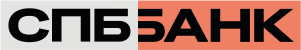 АНКЕТА КЛИЕНТА – ИНОСТРАННОЙ СТУКТУРЫ БЕЗ ОБРАЗОВАНИЯ ЮРИДИЧЕСКОГО ЛИЦААнкету заполнил ____________________________________________________________              (Ф.И.О. единоличного исполнительного органа, либо лица, действующего на основании доверенности, подпись - обязательно)Дата заполнения Анкеты «_____»_________________20_____ г.Приложение  к Анкете клиента – иностранной структуры без образования юридического лица  (обязательно для заполнения)СВЕДЕНИЯ О БЕНЕФИЦИАРНОМ ВЛАДЕЛЬЦЕСведения представил ________________________________________________________________(Должность, Ф.И.О. единоличного исполнительного органа, либо лица, действующего на основании доверенности, подпись - обязательно)Дата заполнения «_____»_________________20_____ г.Отметки Банка:Статус паспорта : в списке недействительных   Значится    Не значится (заполняется только для паспортов РФ)Проверку паспорта по списку недействительных произвел_________________________________                                                              (Ф.И.О., должность, подпись, дата) Дата обновления сведений о Бенефициарном владельце  «_____»_________________20_____ г.Уважаемый клиент! ПАО «СПБ Банк» убедительно просит Вас внимательно и подробно заполнить данную Анкету, составленную в соответствии с законодательством Российской Федерации.Все поля Анкеты обязательны для заполнения.Уважаемый клиент! ПАО «СПБ Банк» убедительно просит Вас внимательно и подробно заполнить данную Анкету, составленную в соответствии с законодательством Российской Федерации.Все поля Анкеты обязательны для заполнения.Уважаемый клиент! ПАО «СПБ Банк» убедительно просит Вас внимательно и подробно заполнить данную Анкету, составленную в соответствии с законодательством Российской Федерации.Все поля Анкеты обязательны для заполнения.Уважаемый клиент! ПАО «СПБ Банк» убедительно просит Вас внимательно и подробно заполнить данную Анкету, составленную в соответствии с законодательством Российской Федерации.Все поля Анкеты обязательны для заполнения.Уважаемый клиент! ПАО «СПБ Банк» убедительно просит Вас внимательно и подробно заполнить данную Анкету, составленную в соответствии с законодательством Российской Федерации.Все поля Анкеты обязательны для заполнения.ЧАСТЬ I. ОСНОВНЫЕ ОБЩИЕ СВЕДЕНИЯ, СВЕДЕНИЯ О СТРУКТУРЕЧАСТЬ I. ОСНОВНЫЕ ОБЩИЕ СВЕДЕНИЯ, СВЕДЕНИЯ О СТРУКТУРЕЧАСТЬ I. ОСНОВНЫЕ ОБЩИЕ СВЕДЕНИЯ, СВЕДЕНИЯ О СТРУКТУРЕЧАСТЬ I. ОСНОВНЫЕ ОБЩИЕ СВЕДЕНИЯ, СВЕДЕНИЯ О СТРУКТУРЕЧАСТЬ I. ОСНОВНЫЕ ОБЩИЕ СВЕДЕНИЯ, СВЕДЕНИЯ О СТРУКТУРЕ1*Наименование, фирменное наименование  иностранной структуры без образования юридического лица (далее - организация) на русском языке (при наличии), организационно-правовая форма2*Наименование, фирменное наименование (полное и сокращенное) на иностранном языке (при наличии)3*Идентификационный номер налогоплательщика или код  организации, присвоенный до 24.12.2010 года, либо идентификационный номер налогоплательщика, присвоенный после 24.12.2010 года4*Код (коды) (при наличии) организации в государстве (на территории) ее регистрации (инкорпорации) в качестве налогоплательщика (или его (их) аналоги)5*Регистрационный номер (номера) (при наличии), присвоенный организации в государстве (на территории) ее регистрации (инкорпорации) при регистрации (инкорпорации).6*Дата государственной регистрации (дата регистрации  по месту учреждения и регистрации)7*Место государственной регистрации (местонахождение)8Почтовый адрес9*Место ведения основной деятельности организации10*Состав имущества, находящегося в управлении (собственности), фамилия, имя, отчество (при наличии) (наименование) и адрес места жительства (места нахождения) учредителей, доверительного собственника (управляющего) и протекторов (при наличии)11Сведения о присутствии или отсутствии по своему местонахождению  организации, его постоянно действующего органа управления, иного органа или лица, которые имеют право действовать от имени  организации без доверенностиподтверждаем ПРИСУТСТВИЕ по своему местонахождению (п.7 настоящей Анкеты) постоянно действующих органов управления  организацииподтверждаем ПРИСУТСТВИЕ по своему местонахождению (п.7 настоящей Анкеты) постоянно действующих органов управления  организации11Сведения о присутствии или отсутствии по своему местонахождению  организации, его постоянно действующего органа управления, иного органа или лица, которые имеют право действовать от имени  организации без доверенностиинформируем об ОТСУТСТВИИ по своему местонахождению (п.7 настоящей Анкеты) постоянно действующих органов управления организации  и сообщаем адрес их фактического местонахождения:_____________________________________________________________________________________ информируем об ОТСУТСТВИИ по своему местонахождению (п.7 настоящей Анкеты) постоянно действующих органов управления организации  и сообщаем адрес их фактического местонахождения:_____________________________________________________________________________________ 12Контактные телефоны/факсы тел.: /____/-/_______________/, факс: /_____/-/________________/тел.: /____/-/_______________/, факс: /_____/-/________________/тел.: /____/-/_______________/, факс: /_____/-/________________/13Адреса электронной почтыemail организации (если имеется)_________________________________email руководителя организации__________________________________email организации (если имеется)_________________________________email руководителя организации__________________________________email организации (если имеется)_________________________________email руководителя организации__________________________________14*Структура и персональный состав органов управления (при наличии):14*Структура и персональный состав органов управления (при наличии):Общее собрание /участников (Ф.И.О. физических лиц, /полное наименование юридических лиц (ИНН) /доля участия 5% и выше):Общее собрание /участников (Ф.И.О. физических лиц, /полное наименование юридических лиц (ИНН) /доля участия 5% и выше):14*Структура и персональный состав органов управления (при наличии):Совет директоров (наблюдательный совет) /Совет фонда (Ф.И.О., укажите, кто из перечисленных лиц является Председателем):Совет директоров (наблюдательный совет) /Совет фонда (Ф.И.О., укажите, кто из перечисленных лиц является Председателем):14*Структура и персональный состав органов управления (при наличии):Иное (указать):__________________________________________________________________________________________________________Иное (указать):__________________________________________________________________________________________________________14*Структура и персональный состав органов управления (при наличии):Единоличный исполнительный орган:____________________________________________________________________________________________________________(Ф.И.О. (полностью), должность)Единоличный исполнительный орган:____________________________________________________________________________________________________________(Ф.И.О. (полностью), должность)Единоличный исполнительный орган:____________________________________________________________________________________________________________(Ф.И.О. (полностью), должность)ЧАСТЬ II. СВЕДЕНИЯ О ДЕЯТЕЛЬНОСТИ ОРГАНИЗАЦИИЧАСТЬ II. СВЕДЕНИЯ О ДЕЯТЕЛЬНОСТИ ОРГАНИЗАЦИИЧАСТЬ II. СВЕДЕНИЯ О ДЕЯТЕЛЬНОСТИ ОРГАНИЗАЦИИЧАСТЬ II. СВЕДЕНИЯ О ДЕЯТЕЛЬНОСТИ ОРГАНИЗАЦИИЧАСТЬ II. СВЕДЕНИЯ О ДЕЯТЕЛЬНОСТИ ОРГАНИЗАЦИИ15Основные виды деятельности 16Цель установления деловых отношений с ПАО «СПБ Банк» (заполняется при приеме организации на обслуживание) расчетно-кассовое обслуживание операции с ценными бумагами внешнеэкономическая деятельность (указать страны, в которые /из    которых будут осуществляться платежи)__________________________________________________________________ кредитование размещение свободных денежных средств иная (указать)_____________________________________ расчетно-кассовое обслуживание операции с ценными бумагами внешнеэкономическая деятельность (указать страны, в которые /из    которых будут осуществляться платежи)__________________________________________________________________ кредитование размещение свободных денежных средств иная (указать)_____________________________________ расчетно-кассовое обслуживание операции с ценными бумагами внешнеэкономическая деятельность (указать страны, в которые /из    которых будут осуществляться платежи)__________________________________________________________________ кредитование размещение свободных денежных средств иная (указать)_____________________________________17Предполагаемый характер деловых отношений с ПАО «СПБ Банк»(заполняется при приеме организации на обслуживание) разовый краткосрочный (до одного года) долгосрочный (свыше одного года) разовый краткосрочный (до одного года) долгосрочный (свыше одного года) разовый краткосрочный (до одного года) долгосрочный (свыше одного года)18Цель финансово-хозяйственной деятельности (заполняется при приеме организации на обслуживание) получение максимальной прибыли от основной деятельности  увеличение стоимости активов обеспечение финансовой стабильности завоевание лидирующих позиций в отрасли реализация проектов (указать) иная цель (указать)____________________________________ получение максимальной прибыли от основной деятельности  увеличение стоимости активов обеспечение финансовой стабильности завоевание лидирующих позиций в отрасли реализация проектов (указать) иная цель (указать)____________________________________ получение максимальной прибыли от основной деятельности  увеличение стоимости активов обеспечение финансовой стабильности завоевание лидирующих позиций в отрасли реализация проектов (указать) иная цель (указать)____________________________________19 Планируемые операции по счету (заполняется при приеме организации на обслуживание): Планируемые операции по счету (заполняется при приеме организации на обслуживание): Планируемые операции по счету (заполняется при приеме организации на обслуживание): Планируемые операции по счету (заполняется при приеме организации на обслуживание):19- операции по счету, всегоза неделю: количество __________ сумма_______________ рублейза месяц:  количество __________ сумма_______________ рублейза квартал:  количество __________ сумма_______________ рублейза год:  количество __________ сумма_______________ рублейза неделю: количество __________ сумма_______________ рублейза месяц:  количество __________ сумма_______________ рублейза квартал:  количество __________ сумма_______________ рублейза год:  количество __________ сумма_______________ рублейза неделю: количество __________ сумма_______________ рублейза месяц:  количество __________ сумма_______________ рублейза квартал:  количество __________ сумма_______________ рублейза год:  количество __________ сумма_______________ рублей19- операции по снятию денежных средств в наличной форме ДА:за неделю: количество __________ сумма_______________ рублейза месяц:  количество __________ сумма_______________ рублейза квартал:  количество __________ сумма_______________ рублейза год:  количество __________ сумма_______________ рублей НЕТ ДА:за неделю: количество __________ сумма_______________ рублейза месяц:  количество __________ сумма_______________ рублейза квартал:  количество __________ сумма_______________ рублейза год:  количество __________ сумма_______________ рублей НЕТ ДА:за неделю: количество __________ сумма_______________ рублейза месяц:  количество __________ сумма_______________ рублейза квартал:  количество __________ сумма_______________ рублейза год:  количество __________ сумма_______________ рублей НЕТ19- операции, связанные с переводами денежных средств в рамках внешнеторговой деятельности ДА:за неделю: количество __________ сумма_______________ рублейза месяц:  количество __________ сумма_______________ рублейза квартал:  количество __________ сумма_______________ рублейза год:  количество __________ сумма_______________ рублей НЕТ ДА:за неделю: количество __________ сумма_______________ рублейза месяц:  количество __________ сумма_______________ рублейза квартал:  количество __________ сумма_______________ рублейза год:  количество __________ сумма_______________ рублей НЕТ ДА:за неделю: количество __________ сумма_______________ рублейза месяц:  количество __________ сумма_______________ рублейза квартал:  количество __________ сумма_______________ рублейза год:  количество __________ сумма_______________ рублей НЕТ20Виды договоров (контрактов),  расчеты по которым Клиент планирует осуществлять через ПАО «СПБ Банк» (заполняется при приеме организации на обслуживание)Указать виды договоров (контрактов)1)____________________________________________________________2)____________________________________________________________3)____________________________________________________________Указать виды договоров (контрактов)1)____________________________________________________________2)____________________________________________________________3)____________________________________________________________Указать виды договоров (контрактов)1)____________________________________________________________2)____________________________________________________________3)____________________________________________________________21Основные контрагенты и партнеры по бизнесу (заполняется при приеме организации на обслуживание)Наименование и ИНН контрагента1)____________________________________________________________2)____________________________________________________________3)____________________________________________________________Наименование и ИНН контрагента1)____________________________________________________________2)____________________________________________________________3)____________________________________________________________Наименование и ИНН контрагента1)____________________________________________________________2)____________________________________________________________3)____________________________________________________________22Плательщики и получатели по операциям с денежными средствами, находящимися на счете (заполняется при приеме организации на обслуживание)Наименование и ИНН плательщика (покупателя)1)____________________________________________________________2)____________________________________________________________3)____________________________________________________________Наименование и ИНН получателя (поставщика)1)____________________________________________________________2)____________________________________________________________3)____________________________________________________________Наименование и ИНН плательщика (покупателя)1)____________________________________________________________2)____________________________________________________________3)____________________________________________________________Наименование и ИНН получателя (поставщика)1)____________________________________________________________2)____________________________________________________________3)____________________________________________________________Наименование и ИНН плательщика (покупателя)1)____________________________________________________________2)____________________________________________________________3)____________________________________________________________Наименование и ИНН получателя (поставщика)1)____________________________________________________________2)____________________________________________________________3)____________________________________________________________23Действует ли Ваша организация в своих интересах или в интересах выгодоприобретателя?В СВОИХ ИНТЕРЕСАХВ СВОИХ ИНТЕРЕСАХ23Действует ли Ваша организация в своих интересах или в интересах выгодоприобретателя?В ИНТЕРЕСАХ ВЫГОДОПРИОБРЕТАТЕЛЯ (в данном случае необходимо заполнить «Анкету выгодоприобретателя»)В ИНТЕРЕСАХ ВЫГОДОПРИОБРЕТАТЕЛЯ (в данном случае необходимо заполнить «Анкету выгодоприобретателя»)24Источники происхождения денежных средств и (или) иного имуществаДоходы, полученные в результате осуществления хозяйственной деятельностиДоходы, полученные в результате осуществления хозяйственной деятельности24Источники происхождения денежных средств и (или) иного имуществаЗаемные средства, кредитыЗаемные средства, кредиты24Источники происхождения денежных средств и (или) иного имуществаИное, указать_____________________________________Иное, указать_____________________________________25Оказывает ли Ваша организация услуги с использованием сайта в сети Интернет?НЕТНЕТ25Оказывает ли Ваша организация услуги с использованием сайта в сети Интернет?ДА, укажите доменное имя/имена сайта(ов), указатели страниц сайтов: _______________________________________________ДА, укажите доменное имя/имена сайта(ов), указатели страниц сайтов: _______________________________________________Клиент настоящим подтверждает достоверность сведений, указанных в Анкете.Клиент настоящим подтверждает достоверность сведений, указанных в Анкете.Клиент настоящим подтверждает достоверность сведений, указанных в Анкете.Клиент настоящим подтверждает достоверность сведений, указанных в Анкете.Клиент настоящим подтверждает достоверность сведений, указанных в Анкете.При изменении идентификационных данных Клиент вносит изменения в Анкету и предоставляет ее в Банк в течение пяти рабочих дней с даты, когда он узнал/должен был узнать об изменениях.При изменении идентификационных данных Клиент вносит изменения в Анкету и предоставляет ее в Банк в течение пяти рабочих дней с даты, когда он узнал/должен был узнать об изменениях.При изменении идентификационных данных Клиент вносит изменения в Анкету и предоставляет ее в Банк в течение пяти рабочих дней с даты, когда он узнал/должен был узнать об изменениях.При изменении идентификационных данных Клиент вносит изменения в Анкету и предоставляет ее в Банк в течение пяти рабочих дней с даты, когда он узнал/должен был узнать об изменениях.При изменении идентификационных данных Клиент вносит изменения в Анкету и предоставляет ее в Банк в течение пяти рабочих дней с даты, когда он узнал/должен был узнать об изменениях.ОТМЕТКИ БАНКА(заполняется сотрудниками Банка)ОТМЕТКИ БАНКА(заполняется сотрудниками Банка)ОТМЕТКИ БАНКА(заполняется сотрудниками Банка)ОТМЕТКИ БАНКА(заполняется сотрудниками Банка)Сотрудник ответственный за проведение правовой экспертизы документов, ответственный за проверку соответствия сведений, обозначенных * в настоящей Анкете, сведениям, содержащимся в документах, представленных для приема на обслуживание/ открытия счета/ обновленияФ.И.О.должностьПодписьСотрудник, ответственный за внесение первоначальных/обновленных сведений о клиенте в электронную базу данныхФ.И.О.должностьПодписьДата открытия первого счета (вклада)/начала отношений с клиентом«_____»_________________20_____ г.«_____»_________________20_____ г.«_____»_________________20_____ г.Ф.И.О., должность сотрудника, принявшего решение о приеме клиента на обслуживаниеДата прекращения отношений с клиентом«_____»_________________20_____ г.«_____»_________________20_____ г.«_____»_________________20_____ г.Уважаемый клиент! Настоящая форма составлена в соответствии с требованиями Федерального закона от 07.08.2001    № 115-ФЗ «О противодействии легализации (отмыванию) доходов, полученных преступным путем, и финансированию терроризма». Все поля данной формы обязательны для заполнения. В качестве  подтверждения достоверности указанных сведений необходимо представить структуру собственности Вашей организации с указанием наименования юридических лиц с ИНН (при наличии таковых), ФИО физических лиц с ИНН, а также страны регистрации/гражданства лиц, указанных в структуре собственности.Уважаемый клиент! Настоящая форма составлена в соответствии с требованиями Федерального закона от 07.08.2001    № 115-ФЗ «О противодействии легализации (отмыванию) доходов, полученных преступным путем, и финансированию терроризма». Все поля данной формы обязательны для заполнения. В качестве  подтверждения достоверности указанных сведений необходимо представить структуру собственности Вашей организации с указанием наименования юридических лиц с ИНН (при наличии таковых), ФИО физических лиц с ИНН, а также страны регистрации/гражданства лиц, указанных в структуре собственности.Уважаемый клиент! Настоящая форма составлена в соответствии с требованиями Федерального закона от 07.08.2001    № 115-ФЗ «О противодействии легализации (отмыванию) доходов, полученных преступным путем, и финансированию терроризма». Все поля данной формы обязательны для заполнения. В качестве  подтверждения достоверности указанных сведений необходимо представить структуру собственности Вашей организации с указанием наименования юридических лиц с ИНН (при наличии таковых), ФИО физических лиц с ИНН, а также страны регистрации/гражданства лиц, указанных в структуре собственности.Уважаемый клиент! Настоящая форма составлена в соответствии с требованиями Федерального закона от 07.08.2001    № 115-ФЗ «О противодействии легализации (отмыванию) доходов, полученных преступным путем, и финансированию терроризма». Все поля данной формы обязательны для заполнения. В качестве  подтверждения достоверности указанных сведений необходимо представить структуру собственности Вашей организации с указанием наименования юридических лиц с ИНН (при наличии таковых), ФИО физических лиц с ИНН, а также страны регистрации/гражданства лиц, указанных в структуре собственности.Уважаемый клиент! Настоящая форма составлена в соответствии с требованиями Федерального закона от 07.08.2001    № 115-ФЗ «О противодействии легализации (отмыванию) доходов, полученных преступным путем, и финансированию терроризма». Все поля данной формы обязательны для заполнения. В качестве  подтверждения достоверности указанных сведений необходимо представить структуру собственности Вашей организации с указанием наименования юридических лиц с ИНН (при наличии таковых), ФИО физических лиц с ИНН, а также страны регистрации/гражданства лиц, указанных в структуре собственности.Уважаемый клиент! Настоящая форма составлена в соответствии с требованиями Федерального закона от 07.08.2001    № 115-ФЗ «О противодействии легализации (отмыванию) доходов, полученных преступным путем, и финансированию терроризма». Все поля данной формы обязательны для заполнения. В качестве  подтверждения достоверности указанных сведений необходимо представить структуру собственности Вашей организации с указанием наименования юридических лиц с ИНН (при наличии таковых), ФИО физических лиц с ИНН, а также страны регистрации/гражданства лиц, указанных в структуре собственности.Уважаемый клиент! Настоящая форма составлена в соответствии с требованиями Федерального закона от 07.08.2001    № 115-ФЗ «О противодействии легализации (отмыванию) доходов, полученных преступным путем, и финансированию терроризма». Все поля данной формы обязательны для заполнения. В качестве  подтверждения достоверности указанных сведений необходимо представить структуру собственности Вашей организации с указанием наименования юридических лиц с ИНН (при наличии таковых), ФИО физических лиц с ИНН, а также страны регистрации/гражданства лиц, указанных в структуре собственности.Уважаемый клиент! Настоящая форма составлена в соответствии с требованиями Федерального закона от 07.08.2001    № 115-ФЗ «О противодействии легализации (отмыванию) доходов, полученных преступным путем, и финансированию терроризма». Все поля данной формы обязательны для заполнения. В качестве  подтверждения достоверности указанных сведений необходимо представить структуру собственности Вашей организации с указанием наименования юридических лиц с ИНН (при наличии таковых), ФИО физических лиц с ИНН, а также страны регистрации/гражданства лиц, указанных в структуре собственности.«СВЕДЕНИЯ О БЕНЕФИЦИАРНОМ ВЛАДЕЛЬЦЕ» ЗАПОЛНЯЮТСЯ НА КАЖДОГО БЕНЕФИЦИАРНОГО ВЛАДЕЛЬЦА.Заполнение п. 1-12 «Сведений о бенефициарном владельце» не требуется, если клиент является (отметьте ниже нужный пункт и переходите к подписанию «Сведений о бенефициарном владельце»):Организацией, в которых Российская Федерация, субъекты Российской Федерации либо муниципальные  образования имеют более 50% акций (долей) в капитале;Международной организацией   , обладающей самостоятельной правоспособностью;Эмитентом ценных бумаг, допущенных к организованным торгам, который раскрывает информацию в соответствии с законодательством Российской Федерации о ценных бумагах. Укажите источник информации_____________________Иностранной организацией, ценные бумаги которой прошли процедуру листинга на иностранной бирже, входящей в перечень, утвержденный Банком России. Укажите источник информации______________________________________;Клиент является организацией, все участники  которой имеют долю в капитале, равную или меньше 25%, и лица, имеющие возможность контролировать действия клиента, отсутствуют;Структура собственности и (или) организационная структура клиента не предполагает наличие бенефициарного владельца и (или) единоличного исполнительного органа (руководителя), а также отсутствуют лица, имеющие возможность контролировать действия клиента.«СВЕДЕНИЯ О БЕНЕФИЦИАРНОМ ВЛАДЕЛЬЦЕ» ЗАПОЛНЯЮТСЯ НА КАЖДОГО БЕНЕФИЦИАРНОГО ВЛАДЕЛЬЦА.Заполнение п. 1-12 «Сведений о бенефициарном владельце» не требуется, если клиент является (отметьте ниже нужный пункт и переходите к подписанию «Сведений о бенефициарном владельце»):Организацией, в которых Российская Федерация, субъекты Российской Федерации либо муниципальные  образования имеют более 50% акций (долей) в капитале;Международной организацией   , обладающей самостоятельной правоспособностью;Эмитентом ценных бумаг, допущенных к организованным торгам, который раскрывает информацию в соответствии с законодательством Российской Федерации о ценных бумагах. Укажите источник информации_____________________Иностранной организацией, ценные бумаги которой прошли процедуру листинга на иностранной бирже, входящей в перечень, утвержденный Банком России. Укажите источник информации______________________________________;Клиент является организацией, все участники  которой имеют долю в капитале, равную или меньше 25%, и лица, имеющие возможность контролировать действия клиента, отсутствуют;Структура собственности и (или) организационная структура клиента не предполагает наличие бенефициарного владельца и (или) единоличного исполнительного органа (руководителя), а также отсутствуют лица, имеющие возможность контролировать действия клиента.«СВЕДЕНИЯ О БЕНЕФИЦИАРНОМ ВЛАДЕЛЬЦЕ» ЗАПОЛНЯЮТСЯ НА КАЖДОГО БЕНЕФИЦИАРНОГО ВЛАДЕЛЬЦА.Заполнение п. 1-12 «Сведений о бенефициарном владельце» не требуется, если клиент является (отметьте ниже нужный пункт и переходите к подписанию «Сведений о бенефициарном владельце»):Организацией, в которых Российская Федерация, субъекты Российской Федерации либо муниципальные  образования имеют более 50% акций (долей) в капитале;Международной организацией   , обладающей самостоятельной правоспособностью;Эмитентом ценных бумаг, допущенных к организованным торгам, который раскрывает информацию в соответствии с законодательством Российской Федерации о ценных бумагах. Укажите источник информации_____________________Иностранной организацией, ценные бумаги которой прошли процедуру листинга на иностранной бирже, входящей в перечень, утвержденный Банком России. Укажите источник информации______________________________________;Клиент является организацией, все участники  которой имеют долю в капитале, равную или меньше 25%, и лица, имеющие возможность контролировать действия клиента, отсутствуют;Структура собственности и (или) организационная структура клиента не предполагает наличие бенефициарного владельца и (или) единоличного исполнительного органа (руководителя), а также отсутствуют лица, имеющие возможность контролировать действия клиента.«СВЕДЕНИЯ О БЕНЕФИЦИАРНОМ ВЛАДЕЛЬЦЕ» ЗАПОЛНЯЮТСЯ НА КАЖДОГО БЕНЕФИЦИАРНОГО ВЛАДЕЛЬЦА.Заполнение п. 1-12 «Сведений о бенефициарном владельце» не требуется, если клиент является (отметьте ниже нужный пункт и переходите к подписанию «Сведений о бенефициарном владельце»):Организацией, в которых Российская Федерация, субъекты Российской Федерации либо муниципальные  образования имеют более 50% акций (долей) в капитале;Международной организацией   , обладающей самостоятельной правоспособностью;Эмитентом ценных бумаг, допущенных к организованным торгам, который раскрывает информацию в соответствии с законодательством Российской Федерации о ценных бумагах. Укажите источник информации_____________________Иностранной организацией, ценные бумаги которой прошли процедуру листинга на иностранной бирже, входящей в перечень, утвержденный Банком России. Укажите источник информации______________________________________;Клиент является организацией, все участники  которой имеют долю в капитале, равную или меньше 25%, и лица, имеющие возможность контролировать действия клиента, отсутствуют;Структура собственности и (или) организационная структура клиента не предполагает наличие бенефициарного владельца и (или) единоличного исполнительного органа (руководителя), а также отсутствуют лица, имеющие возможность контролировать действия клиента.«СВЕДЕНИЯ О БЕНЕФИЦИАРНОМ ВЛАДЕЛЬЦЕ» ЗАПОЛНЯЮТСЯ НА КАЖДОГО БЕНЕФИЦИАРНОГО ВЛАДЕЛЬЦА.Заполнение п. 1-12 «Сведений о бенефициарном владельце» не требуется, если клиент является (отметьте ниже нужный пункт и переходите к подписанию «Сведений о бенефициарном владельце»):Организацией, в которых Российская Федерация, субъекты Российской Федерации либо муниципальные  образования имеют более 50% акций (долей) в капитале;Международной организацией   , обладающей самостоятельной правоспособностью;Эмитентом ценных бумаг, допущенных к организованным торгам, который раскрывает информацию в соответствии с законодательством Российской Федерации о ценных бумагах. Укажите источник информации_____________________Иностранной организацией, ценные бумаги которой прошли процедуру листинга на иностранной бирже, входящей в перечень, утвержденный Банком России. Укажите источник информации______________________________________;Клиент является организацией, все участники  которой имеют долю в капитале, равную или меньше 25%, и лица, имеющие возможность контролировать действия клиента, отсутствуют;Структура собственности и (или) организационная структура клиента не предполагает наличие бенефициарного владельца и (или) единоличного исполнительного органа (руководителя), а также отсутствуют лица, имеющие возможность контролировать действия клиента.«СВЕДЕНИЯ О БЕНЕФИЦИАРНОМ ВЛАДЕЛЬЦЕ» ЗАПОЛНЯЮТСЯ НА КАЖДОГО БЕНЕФИЦИАРНОГО ВЛАДЕЛЬЦА.Заполнение п. 1-12 «Сведений о бенефициарном владельце» не требуется, если клиент является (отметьте ниже нужный пункт и переходите к подписанию «Сведений о бенефициарном владельце»):Организацией, в которых Российская Федерация, субъекты Российской Федерации либо муниципальные  образования имеют более 50% акций (долей) в капитале;Международной организацией   , обладающей самостоятельной правоспособностью;Эмитентом ценных бумаг, допущенных к организованным торгам, который раскрывает информацию в соответствии с законодательством Российской Федерации о ценных бумагах. Укажите источник информации_____________________Иностранной организацией, ценные бумаги которой прошли процедуру листинга на иностранной бирже, входящей в перечень, утвержденный Банком России. Укажите источник информации______________________________________;Клиент является организацией, все участники  которой имеют долю в капитале, равную или меньше 25%, и лица, имеющие возможность контролировать действия клиента, отсутствуют;Структура собственности и (или) организационная структура клиента не предполагает наличие бенефициарного владельца и (или) единоличного исполнительного органа (руководителя), а также отсутствуют лица, имеющие возможность контролировать действия клиента.«СВЕДЕНИЯ О БЕНЕФИЦИАРНОМ ВЛАДЕЛЬЦЕ» ЗАПОЛНЯЮТСЯ НА КАЖДОГО БЕНЕФИЦИАРНОГО ВЛАДЕЛЬЦА.Заполнение п. 1-12 «Сведений о бенефициарном владельце» не требуется, если клиент является (отметьте ниже нужный пункт и переходите к подписанию «Сведений о бенефициарном владельце»):Организацией, в которых Российская Федерация, субъекты Российской Федерации либо муниципальные  образования имеют более 50% акций (долей) в капитале;Международной организацией   , обладающей самостоятельной правоспособностью;Эмитентом ценных бумаг, допущенных к организованным торгам, который раскрывает информацию в соответствии с законодательством Российской Федерации о ценных бумагах. Укажите источник информации_____________________Иностранной организацией, ценные бумаги которой прошли процедуру листинга на иностранной бирже, входящей в перечень, утвержденный Банком России. Укажите источник информации______________________________________;Клиент является организацией, все участники  которой имеют долю в капитале, равную или меньше 25%, и лица, имеющие возможность контролировать действия клиента, отсутствуют;Структура собственности и (или) организационная структура клиента не предполагает наличие бенефициарного владельца и (или) единоличного исполнительного органа (руководителя), а также отсутствуют лица, имеющие возможность контролировать действия клиента.«СВЕДЕНИЯ О БЕНЕФИЦИАРНОМ ВЛАДЕЛЬЦЕ» ЗАПОЛНЯЮТСЯ НА КАЖДОГО БЕНЕФИЦИАРНОГО ВЛАДЕЛЬЦА.Заполнение п. 1-12 «Сведений о бенефициарном владельце» не требуется, если клиент является (отметьте ниже нужный пункт и переходите к подписанию «Сведений о бенефициарном владельце»):Организацией, в которых Российская Федерация, субъекты Российской Федерации либо муниципальные  образования имеют более 50% акций (долей) в капитале;Международной организацией   , обладающей самостоятельной правоспособностью;Эмитентом ценных бумаг, допущенных к организованным торгам, который раскрывает информацию в соответствии с законодательством Российской Федерации о ценных бумагах. Укажите источник информации_____________________Иностранной организацией, ценные бумаги которой прошли процедуру листинга на иностранной бирже, входящей в перечень, утвержденный Банком России. Укажите источник информации______________________________________;Клиент является организацией, все участники  которой имеют долю в капитале, равную или меньше 25%, и лица, имеющие возможность контролировать действия клиента, отсутствуют;Структура собственности и (или) организационная структура клиента не предполагает наличие бенефициарного владельца и (или) единоличного исполнительного органа (руководителя), а также отсутствуют лица, имеющие возможность контролировать действия клиента.1Фамилия, имя, отчество (если иное не вытекает из закона или национального обычая)Фамилия, имя, отчество (если иное не вытекает из закона или национального обычая)2Дата рождения (число, месяц, год)Дата рождения (число, месяц, год)/___/___/_______//___/___/_______//___/___/_______//___/___/_______//___/___/_______/3Гражданство (подданство)Гражданство (подданство)4Адрес места регистрации (согласно регистрации указанной в паспорте гражданина РФ) либо адрес места жительства в стране, резидентом которой является физическое лицо (для Клиента, не являющегося гражданином РФ)Адрес места регистрации (согласно регистрации указанной в паспорте гражданина РФ) либо адрес места жительства в стране, резидентом которой является физическое лицо (для Клиента, не являющегося гражданином РФ)5Адрес места жительства или пребывания Адрес места жительства или пребывания совпадает с адресом места регистрации (п.4 настоящей Анкеты)совпадает с адресом места регистрации (п.4 настоящей Анкеты)совпадает с адресом места регистрации (п.4 настоящей Анкеты)5Адрес места жительства или пребывания Адрес места жительства или пребывания иной (указать): ________________________________________________________________________________________________________иной (указать): ________________________________________________________________________________________________________иной (указать): ________________________________________________________________________________________________________66Почтовый адресПочтовый адрессовпадает с адресом места регистрации (п.4 настоящей Анкеты)совпадает с адресом места регистрации (п.4 настоящей Анкеты)совпадает с адресом места регистрации (п.4 настоящей Анкеты)66Почтовый адресПочтовый адрессовпадает с адресом места жительства или пребывания (п.5 настоящей Анкеты)совпадает с адресом места жительства или пребывания (п.5 настоящей Анкеты)совпадает с адресом места жительства или пребывания (п.5 настоящей Анкеты)66Почтовый адресПочтовый адресиной (указать): __________________________________________________________________________________________________________иной (указать): __________________________________________________________________________________________________________иной (указать): __________________________________________________________________________________________________________7Реквизиты документа, удостоверяющего личность (для граждан РФ)Реквизиты документа, удостоверяющего личность (для граждан РФ)наименование документа:___________________________________________серия: /___/___/___/___/  номер: /___/___/___/___/___/___/выдан: _________________________________________________________________________________________________ дата выдачи: /___/___/_______/ код подразделения: /_______/-/_______/наименование документа:___________________________________________серия: /___/___/___/___/  номер: /___/___/___/___/___/___/выдан: _________________________________________________________________________________________________ дата выдачи: /___/___/_______/ код подразделения: /_______/-/_______/наименование документа:___________________________________________серия: /___/___/___/___/  номер: /___/___/___/___/___/___/выдан: _________________________________________________________________________________________________ дата выдачи: /___/___/_______/ код подразделения: /_______/-/_______/наименование документа:___________________________________________серия: /___/___/___/___/  номер: /___/___/___/___/___/___/выдан: _________________________________________________________________________________________________ дата выдачи: /___/___/_______/ код подразделения: /_______/-/_______/наименование документа:___________________________________________серия: /___/___/___/___/  номер: /___/___/___/___/___/___/выдан: _________________________________________________________________________________________________ дата выдачи: /___/___/_______/ код подразделения: /_______/-/_______/8Сведения о документе, удостоверяющем личность (для лиц, не являющихся гражданами РФ)Сведения о документе, удостоверяющем личность (для лиц, не являющихся гражданами РФ)наименование документа удостоверяющего личность:___________________ _________________________________________________________________серия: /_____________________/ номер: /_____________________________/выдан: _________________________________________________________________________________________________ дата выдачи: /___/___/_______/действителен по: /___/___/_______/данные документа, подтверждающего право иностранного гражданина или лица без гражданства, находящегося на территории РФ, на пребывание (проживание) в РФ (данные миграционной карты в случае отсутствия иных документов): наименование документа: ______________________________серия (если имеется) /_______/ номер: /_____________________________/дата начала и окончания срока действия права пребывания (проживания) на территории РФ: с /___/___/_______/ по /___/___/_______/наименование документа удостоверяющего личность:___________________ _________________________________________________________________серия: /_____________________/ номер: /_____________________________/выдан: _________________________________________________________________________________________________ дата выдачи: /___/___/_______/действителен по: /___/___/_______/данные документа, подтверждающего право иностранного гражданина или лица без гражданства, находящегося на территории РФ, на пребывание (проживание) в РФ (данные миграционной карты в случае отсутствия иных документов): наименование документа: ______________________________серия (если имеется) /_______/ номер: /_____________________________/дата начала и окончания срока действия права пребывания (проживания) на территории РФ: с /___/___/_______/ по /___/___/_______/наименование документа удостоверяющего личность:___________________ _________________________________________________________________серия: /_____________________/ номер: /_____________________________/выдан: _________________________________________________________________________________________________ дата выдачи: /___/___/_______/действителен по: /___/___/_______/данные документа, подтверждающего право иностранного гражданина или лица без гражданства, находящегося на территории РФ, на пребывание (проживание) в РФ (данные миграционной карты в случае отсутствия иных документов): наименование документа: ______________________________серия (если имеется) /_______/ номер: /_____________________________/дата начала и окончания срока действия права пребывания (проживания) на территории РФ: с /___/___/_______/ по /___/___/_______/наименование документа удостоверяющего личность:___________________ _________________________________________________________________серия: /_____________________/ номер: /_____________________________/выдан: _________________________________________________________________________________________________ дата выдачи: /___/___/_______/действителен по: /___/___/_______/данные документа, подтверждающего право иностранного гражданина или лица без гражданства, находящегося на территории РФ, на пребывание (проживание) в РФ (данные миграционной карты в случае отсутствия иных документов): наименование документа: ______________________________серия (если имеется) /_______/ номер: /_____________________________/дата начала и окончания срока действия права пребывания (проживания) на территории РФ: с /___/___/_______/ по /___/___/_______/наименование документа удостоверяющего личность:___________________ _________________________________________________________________серия: /_____________________/ номер: /_____________________________/выдан: _________________________________________________________________________________________________ дата выдачи: /___/___/_______/действителен по: /___/___/_______/данные документа, подтверждающего право иностранного гражданина или лица без гражданства, находящегося на территории РФ, на пребывание (проживание) в РФ (данные миграционной карты в случае отсутствия иных документов): наименование документа: ______________________________серия (если имеется) /_______/ номер: /_____________________________/дата начала и окончания срока действия права пребывания (проживания) на территории РФ: с /___/___/_______/ по /___/___/_______/9ИНН (при наличии)ИНН (при наличии)10Контактные телефоны, e-mail (если имеются)Контактные телефоны, e-mail (если имеются)тел.: /______/-/________________/, /______/-/_________________/e-mail: /________________________________________________/тел.: /______/-/________________/, /______/-/_________________/e-mail: /________________________________________________/тел.: /______/-/________________/, /______/-/_________________/e-mail: /________________________________________________/тел.: /______/-/________________/, /______/-/_________________/e-mail: /________________________________________________/тел.: /______/-/________________/, /______/-/_________________/e-mail: /________________________________________________/11Является ли Бенефициарный владелец или его родственники иностранными публичными должностными лицами (ИПДЛ)?Является ли Бенефициарный владелец или его родственники иностранными публичными должностными лицами (ИПДЛ)?ДА (в данном случае необходимо заполнить Анкету ПДЛ, родственника ПДЛ, лица действующего от имени ПДЛ)ДА (в данном случае необходимо заполнить Анкету ПДЛ, родственника ПДЛ, лица действующего от имени ПДЛ)ДА (в данном случае необходимо заполнить Анкету ПДЛ, родственника ПДЛ, лица действующего от имени ПДЛ)11Является ли Бенефициарный владелец или его родственники иностранными публичными должностными лицами (ИПДЛ)?Является ли Бенефициарный владелец или его родственники иностранными публичными должностными лицами (ИПДЛ)?НЕТНЕТНЕТ12Является ли Бенефициарный владелец (или его родственники) должностными лицами публичных международных организаций (МПДЛ), а также лицами, замещающими (занимающими) государственные должности РФ, должности членов Совета директоров Центрального банка РФ, должности федеральной государственной службы, назначение на которые и освобождение от которых осуществляются Президентом РФ или Правительством РФ, должности в Центральном банке РФ, государственных корпорациях и иных организациях, созданных РФ на основании федеральных законов, включенные в перечни должностей, определяемые Президентом РФ (РПДЛ)?Является ли Бенефициарный владелец (или его родственники) должностными лицами публичных международных организаций (МПДЛ), а также лицами, замещающими (занимающими) государственные должности РФ, должности членов Совета директоров Центрального банка РФ, должности федеральной государственной службы, назначение на которые и освобождение от которых осуществляются Президентом РФ или Правительством РФ, должности в Центральном банке РФ, государственных корпорациях и иных организациях, созданных РФ на основании федеральных законов, включенные в перечни должностей, определяемые Президентом РФ (РПДЛ)?Является ли Бенефициарный владелец (или его родственники) должностными лицами публичных международных организаций (МПДЛ), а также лицами, замещающими (занимающими) государственные должности РФ, должности членов Совета директоров Центрального банка РФ, должности федеральной государственной службы, назначение на которые и освобождение от которых осуществляются Президентом РФ или Правительством РФ, должности в Центральном банке РФ, государственных корпорациях и иных организациях, созданных РФ на основании федеральных законов, включенные в перечни должностей, определяемые Президентом РФ (РПДЛ)?Является ли Бенефициарный владелец (или его родственники) должностными лицами публичных международных организаций (МПДЛ), а также лицами, замещающими (занимающими) государственные должности РФ, должности членов Совета директоров Центрального банка РФ, должности федеральной государственной службы, назначение на которые и освобождение от которых осуществляются Президентом РФ или Правительством РФ, должности в Центральном банке РФ, государственных корпорациях и иных организациях, созданных РФ на основании федеральных законов, включенные в перечни должностей, определяемые Президентом РФ (РПДЛ)?Является ли Бенефициарный владелец (или его родственники) должностными лицами публичных международных организаций (МПДЛ), а также лицами, замещающими (занимающими) государственные должности РФ, должности членов Совета директоров Центрального банка РФ, должности федеральной государственной службы, назначение на которые и освобождение от которых осуществляются Президентом РФ или Правительством РФ, должности в Центральном банке РФ, государственных корпорациях и иных организациях, созданных РФ на основании федеральных законов, включенные в перечни должностей, определяемые Президентом РФ (РПДЛ)?НЕТ12Является ли Бенефициарный владелец (или его родственники) должностными лицами публичных международных организаций (МПДЛ), а также лицами, замещающими (занимающими) государственные должности РФ, должности членов Совета директоров Центрального банка РФ, должности федеральной государственной службы, назначение на которые и освобождение от которых осуществляются Президентом РФ или Правительством РФ, должности в Центральном банке РФ, государственных корпорациях и иных организациях, созданных РФ на основании федеральных законов, включенные в перечни должностей, определяемые Президентом РФ (РПДЛ)?Является ли Бенефициарный владелец (или его родственники) должностными лицами публичных международных организаций (МПДЛ), а также лицами, замещающими (занимающими) государственные должности РФ, должности членов Совета директоров Центрального банка РФ, должности федеральной государственной службы, назначение на которые и освобождение от которых осуществляются Президентом РФ или Правительством РФ, должности в Центральном банке РФ, государственных корпорациях и иных организациях, созданных РФ на основании федеральных законов, включенные в перечни должностей, определяемые Президентом РФ (РПДЛ)?Является ли Бенефициарный владелец (или его родственники) должностными лицами публичных международных организаций (МПДЛ), а также лицами, замещающими (занимающими) государственные должности РФ, должности членов Совета директоров Центрального банка РФ, должности федеральной государственной службы, назначение на которые и освобождение от которых осуществляются Президентом РФ или Правительством РФ, должности в Центральном банке РФ, государственных корпорациях и иных организациях, созданных РФ на основании федеральных законов, включенные в перечни должностей, определяемые Президентом РФ (РПДЛ)?Является ли Бенефициарный владелец (или его родственники) должностными лицами публичных международных организаций (МПДЛ), а также лицами, замещающими (занимающими) государственные должности РФ, должности членов Совета директоров Центрального банка РФ, должности федеральной государственной службы, назначение на которые и освобождение от которых осуществляются Президентом РФ или Правительством РФ, должности в Центральном банке РФ, государственных корпорациях и иных организациях, созданных РФ на основании федеральных законов, включенные в перечни должностей, определяемые Президентом РФ (РПДЛ)?Является ли Бенефициарный владелец (или его родственники) должностными лицами публичных международных организаций (МПДЛ), а также лицами, замещающими (занимающими) государственные должности РФ, должности членов Совета директоров Центрального банка РФ, должности федеральной государственной службы, назначение на которые и освобождение от которых осуществляются Президентом РФ или Правительством РФ, должности в Центральном банке РФ, государственных корпорациях и иных организациях, созданных РФ на основании федеральных законов, включенные в перечни должностей, определяемые Президентом РФ (РПДЛ)?ДА (в данном случае необходимо заполнить Анкету ПДЛ, родственника ПДЛ, лица действующего от имени ПДЛ)